SNP Memo #2019-2020-52
COMMONWEALTH of VIRGINIA 
Department of Education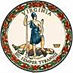 DATE: July 8, 2020TO: Directors, Supervisors, and Contact Persons AddressedFROM: Sandra C. Curwood, PhD, RDN, SandySUBJECT: USDA CACFP Waiver DenialThe purpose of this memo is to notify school food authorities (SFAs) and non-school sponsors that the United States Department of Agriculture (USDA) denied a waiver request submitted by the Virginia Department of Education, Office of School Nutrition Programs. The waiver was submitted to the USDA in June and requested allowance of the At-Risk portion of the Child and Adult Care Food Program (CACFP) to continue operating though the summer.As per 7 CFR 227.17(m)(1-2), the At-Risk portion of the CACFP may only operate when school is in session. Therefore, SFAs and non-school sponsors may resume operating the At-Risk portion of the CACFP when local school divisions begin operating the 2020-2021 school year. If you have any questions please contact your assigned SNP regional specialist for schools or your CNP regional specialist for non-schools. SCC/MVP/cc